 Утверждаю 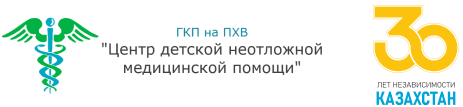                                                                                                                                                                  Главный врач ГКП на ПХВ «Центр детской неотложной медицинской помощи» УЗ города Алматы А. Смагулов_______________________Объявление
 о проведении закупа способом запроса ценовых предложений №06   г. Алматы                                                                                                                                                                                                «06» апреля 2023 гГКП на ПХВ «Центр детской неотложной медицинской помощи» УЗ г. Алматы расположенный по адресу город Алматы, ул. Манаса 40, инд. 050040 объявляет о проведения закупа лекарственных средств и медицинских изделий способом запроса ценовых предложений в соответствии Главы 9 постановлением Правительства Республики Казахстан от 04 июня 2021 года № 375 «Об утверждении Правил организации и проведения закупа лекарственных средств, медицинских изделий и специализированных лечебных продуктов в рамках гарантированного объема бесплатной медицинской помощи и (или) в системе обязательного социального медицинского страхования, фармацевтических услуг» с изменениями и дополнениями Постановление Правительства Республики Казахстан от 8 сентября 2022 года № 667 (далее – Правила) на сумму: 19 924 988,00 (девятнадцать миллионов девятьсот двадцать четыре тысячи девятьсот восемьдесят восемь) тенге 00 тиын.Перечень закупаемых товаров:Условия поставки:Поставка на условиях ИНКОТЕРМС 2020 в течении пяти календарных дней с момента получения заявки от заказчика  (г. Алматы, ул. Манаса 40) включая все затраты потенциального поставщика на транспортировку, страхование, уплату таможенных пошлин, НДС и других налогов, платежей и сборов, и другие расходы, Представление потенциальным поставщиком ценового предложения является формой выражения его согласия осуществить поставку товара с соблюдением условий запроса и типового договора закупа, оплата производится по мере поступления бюджетных средств.Место представления (приема) документов ГКП на ПХВ «Центр детской неотложной медицинской помощи» УЗ г. Алматы, г. Алматы, ул. Манаса 40, 2 этаж , 201 каб, с 09 часов 00 мин. до 18 ч.00мин за исключением выходных и праздничных дней; обеденный перерыв с 13 ч.00 мин. до 14 ч. 00 мин.) тел 8(727)274-57-96, 8(705)555-33-29, Окончательный срок представления подачи ценовых предложений до 11:00 (по времени Астана) «13» апреля 2023 года.дата, время и место вскрытия конвертов с ценовыми предложениями в 12:00 (по времени Астана) «13» апреля 2023 года. ГКП на ПХВ «Центр детской неотложной медицинской помощи» УЗ г. Алматы, 2 этаж, 201 каб.Квалификационные требования, предъявляемые к потенциальному поставщику должны соответствовать Главе 3 Правил.Требования к лекарственным средствам и медицинским изделиям, приобретаемым в рамках оказания гарантированного объема бесплатной медицинской помощи и (или) медицинской помощи в системе обязательного социального медицинского страхования должны соответствовать Главе 4 Правил.  Каждый потенциальный поставщик до истечения окончательного срока представления ценовых предложений представляет только одно ценовое предложение в запечатанном виде. ________     __________________________№ лотаНаименование товараТехническая спецификация Ед. изм   Кол-во     Цена      Сумма   1Скальпель одноразовый 11/13.Скальпель хирургический одноразовый №11/13. шт  8 000              145       1 160 000   2Плазмозамещающие и перфузионные растворы. Растворы для в/в введения. Растворы, влияющие на водно-электролитный баланс. Электролиты.Раствор для инфузий 500 мл, Состав: 1000 мл раствора содержат активные вещества:натрия хлорид 6.7990 г, калия хлорид 0.2984 г, кальция хлорида дигидрат 0.3675 г, магния хлорида гексагидрат 0.2033 г, натрия ацетата тригидрат 3.2660 г, кислота яблочная 0.6710 г ,вспомогательные вещества:натрия гидроксид 0.200 г , вода для инъекций до 1000 мл фл     600              534          320 400   3Дренаж антиглаукоматозный резорбируемый для хирургического лечения глаукомыДренаж антиглаукоматозный резорбируемый для хирургического лечения глаукомы. Композитный материал на основе полимолочной кислоты и полиэтиленгликоля с добавлением нано - серебра.  Структура пористая. Толщина: 0,15мм, Ширина: 5,2 мм (+/- 0,2 мм), Длина: 2,0 мм (+/- 0,2 мм) , Стерильный. шт         6       140 000          840 000   4Тест Карта 10 000 тестов Тест Карта на 10 000 тестов  для анализатора СОЭ ISED  уп         1    1 402 242       1 402 242   5Тест Карта 1000 тестовТест Карта на 1000 тестов  для анализатора СОЭ ISED  уп         1       191 180          191 180   6Контрольный материал для проверки СОЭ. Контрольный материал для проверки СОЭ. На основе эритроцитов человека. 2 уровня по 3 флакона 6фл для анализатора СОЭ ISED  набор         2       781 188       1 562 376   7Промывочный раствор 4 фл по 500 млПромывочный раствор 4 фл по 500 мл для анализатора СОЭ ISED  уп       13       191 190       2 485 470   8Бумага для принтера 57*15Бумага для принтера 57*15 для анализатора СОЭ ISED  рулон       50              350            17 500   9Материал хирургический шовный 7/0Синтетически рассасывающимся стерильный шовный материал, изготовленным из сополимера, который на 90% состоит из гликолида и на 10% из L-лактида. Эмпирическая формула сополимера - (С2H2O2)m(C3H4O2)n. Покрыт смесью, состоящей из равных частей сополимера гликолида и лактида (Полиглактин 370) и стеарата кальция. Известно, что сополимер Полиглактин 910, Полиглактин 370 и стеарат кальция, не имеют антигенных свойств, являются апирогенными и вызывают незначительную реакцию тканей при рассасывании.Окрашен в фиолетовый цвет , выпускается также неокрашенный материал. Время заживления раны: 35 дней Срок рассасывания: 56-85 дней, Нить имеет покрытие, сводящее к минимуму травматизацию ткани и облегчает завязывание узлов. шт     100           8 900          890 000   10Очиститель электродов
абразивный, для/совместим с аппаратом CovidienОчиститель электродов абразивный для электродов из нержавеющей стали. Стерильный, одноразовый. Размер не более 5 см x 5 см. Липкая тыльная сторона. Виден в рентгеновских лучах.  для/совместим с аппаратом Covidien шт  1 000           2 720       2 720 000   11Рассеивающий электрод с гидрогелем для новорожденных для/совместим с аппаратом CovidienКлеющийся рассеивающийся неонатальный электрод пациента, двухсекционный, с токонепроводящим липким ободком и кабелем длиной не менее 2,7 метра. Используются у детей массой тела от 0,45 кг до 2,7 кг. Площадь пластины 53 х 98 мм. Площадь проводящей поверхности двух секций = 33 см². Ширина акрилового липкого бортика - 7,1 мм. Липкий борт имеет отдельное ленточное покрытие, независимое от общей покровной оболочки. Разъем кабеля прямоугольный с двумя отверстиями и штырьком активации системы слежения Материал подложки перекрестно связанный вспененный полиэтилен. ПВХ и Латекс отсутствуют. Упаковка пластины влагонепроницаемая, стерильная. для/совместим с аппаратом Covidien      50         25 200       1 260 000   12Возвратные электроды пациента: для взрослыхНейтральный/возвратный рассеивающий-электрод двухсекционный, по периметру электрода нанесен гипоаллергенный клей, в центре на электрод нанесен токопроводящий липкий гидрогель.Для использования с многоразовым кабелем для подключения электродов.  Для пациентов с массой тела более 13,6 кг. Для электрохирургических генераторов с функцией RECQM (функция контроля контакта рассеивающего электрода и пациента). Гидрогелевая, сплит-пластина. Съемная наклейка для записи в историю болезни. Водонепроницаемость и устойчивость к жидкостям. Нет необходимости в конкретной ориентации.
Отсутствие гель -остатков после удаления с кожи. Увеличивает электропроводность электродов. Снижает сопротивление кожи. Уменьшает тепловую концентрацию. Сведение к минимуму риска ожогов. Соответствие RoHS. Без латекса. Без содержания Диоктилфталата. Без ПВХ. Площадь 150 кв.см. для/совместим с аппаратом Covidien    500           8 100       4 050 000   13Электроды: игла, с удлинителемЭлектрод монополярный- игла с антипригарным покрытием из эластомерного силикона, изолированный, удлиненный. Посадочный диаметр - 2,4 мм. Общая длина 16.51 см. Длина рабочей (активной) части 2.54 см. Диаметр острия 0.864 мм. Одноразовый, поставляется в стерильнойупаковке. для/совместим с аппаратом Covidien    100         11 800       1 180 000   14Набор зондовНабор входит Зонд пищеводный типа "Блэкмор"- 1 шт.Зонд пищеводный типа «Блэкмор» используется в хирургии и гастроэнтерологии для остановки кровотечения из варикозно расширенных вен пищевода и желудка, особенно в экстренных случаях, когда использование других методов остановки крови невозможно или неэффективно. - изготовлено из прозрачного термопластичного нетоксичного полимера; - длина 1000 мм; - трехканальная трубка; - закрытый дистальный конец закругленной формы; - круглый латексный надувной желудочный баллон; - цилиндрический латексный надувной пищеводный баллон; - перфорация дистального конца до круглого надувного желудочного баллона; - адаптер Жанэ на проксимальном конце основного канала; - канюли Люэра с контрольными баллончиками на проксимальном конце каналов для надувания баллонов; - стерилизовано оксидом этилена. Диаметр 5,6 мм. Размер 17. Объем баллона: желудочный 8 мл, пищеводный 30. Длина 1000, Дилататор пищевода - 5 шт. Дилататор пищевода используется при баллонной дилатации для устранения сужений желудочно-кишечного тракта путем их растяжения специальным баллоном, раздувающимся внутри просвета стриктуры. Преимуществом баллонной дилатации является равномерное воздействие на всем протяжении стриктуры и практическое отсутствие осевой нагрузки на ткани. -двухканальная полимерная трубка длиной 800мм;- удлиненный конусный кончик; - тросовый проводник длиной 150 мм;-раздувной баллон цилиндрической формы; -рентгеноконтрастные метки для определения положения баллона; -канюля Люэра для раздува баллона; -удобный держатель на проксимальном конце.  Диаметр 4,6 / 6,0 мм.  Размер 14/18. Объем баллона 35/60 мл. Длина 800 мм. набор       10       184 582       1 845 820   